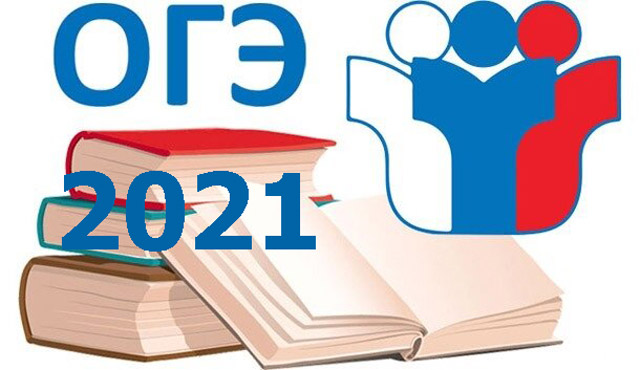 Пояснение к проектам документов, определяющих структуру и содержание КИМ ОГЭ 2021 г. При ознакомлении с проектами документов, определяющих структуру и содержание КИМ ОГЭ 2021 г., следует понимать, что в проекте демонстрационного варианта  представлены конкретные примеры заданий, не исчерпывающие всего многообразия возможных формулировок заданий на каждой позиции варианта экзаменационной работы;  задания не отражают всех вопросов содержания, которые будут проверяться с помощью вариантов КИМ в 2021 г. (полный перечень вопросов, которые могут контролироваться на ОГЭ 2021 г., приведен в спецификации КИМ);  приведены обязательные для ознакомления инструкции по выполнению работы в целом, ее частей и отдельных заданий, записи ответов;  приведены критерии оценивания выполнения заданий; в проекте спецификации КИМ  дано описание экзаменационной работы;  приведен обобщенный план варианта КИМ, содержаний полный список тем, задания по которым могут быть представлены на каждой позиции экзаменационного варианта. Информация об изменениях в КИМ ОГЭ 2021 г. в сравнении с КИМ ОГЭ 2020 г. Учебный предметИзменения в КИМ ОГЭРусский язык География ИнформатикаОтсутствуют изменения структуры и содержания КИММатематикаВ рамках усиления акцента на проверку применения математических знаний в различных ситуациях количество заданий уменьшилось на одно за счет объединения заданий на преобразование алгебраических (задание 13 в КИМ 2020 г.) и числовых выражений (задание 8 в КИМ 2020 г.) в одно задание на преобразование выражений на позиции 8 в КИМ 2021 г. Задание на работу с последовательностями и прогрессиями (задание 12 в КИМ 2020 г.) заменено на задание с практическим содержанием, направленное на проверку умения применять знания о последовательностях и прогрессиях в прикладных ситуациях (задание 14 в КИМ 2021 г.). Скорректирован порядок заданий в соответствии с тематикой и сложностью. Максимальный первичный балл уменьшен с 32 до 31.ЛитератураВ связи с существенными структурными и содержательными изменениями части 1 введена новая нумерация заданий. По-другому реализован принцип выбора: на выбор предлагаются не варианты блоков заданий, а конкретные задания 1.1 или 1.2; 2.1 или 2.2; 3.1 или 3.2. Суммарное число заданий экзаменационной работы увеличилось с 4 до 5 за счет нового задания базового уровня сложности 2.1/2.2, требующего анализа самостоятельно выбранного фрагмента предложенного произведения в заданном направлении. Изменения привели к увеличению максимального количества баллов за всю работу с 39 до 45 баллов.ИсторияОбщее число заданий увеличено до 24 (в 2020 году – 21): в экзаменационную работу включены три задания с кратким ответом (позиции 15, 16 и 17), нацеленные на проверку знаний по всеобщей истории (истории зарубежных стран). Максимальный первичный балл за выполнение всей работы увеличен до 37 (в 2020 году – 34).ОбществознаниеОбщее количество заданий КИМ осталось неизменным. Количество заданий с кратким ответом в виде одной цифры сокращено с 14 до 13. Добавлено задание 5 с развёрнутым ответом на анализ визуальной информации. Общий балл увеличен с 35 до 37Иностранный языкВ экзаменационную работу 2021 г. были внесены изменения в разделы 1 («Задания по аудированию») и 4 («Задания по письменной речи»). Раздел 1 («Задания по аудированию») экзаменационной работы 2021 г. состоит из 11 заданий с кратким ответом:  в заданиях 1–4 предлагается прослушать четыре коротких текста, понять запрашиваемую информацию, выбрать правильный ответ из предложенного перечня и записать его номер. Максимальное количество баллов за выполнение заданий 1–4 – 4 балла;  в задании 5 необходимо прослушать пять устных высказываний и установить соответствие между высказываниями и рубриками (в задании есть одна лишняя рубрика). Максимальное количество баллов за выполнение задания 5 – 5 баллов;  выполнение заданий 6–11 предполагает представление полученной при прослушивании диалога (интервью) информации в виде несплошного текста/таблицы. Максимальное количество баллов за выполнение задания 6–11 – 6 баллов. В разделе 4 «Задание по письменной речи» экзаменационной работы 2021 года в задании 35 необходимо написать личное (электронное) письмо в ответ на электронное письмо друга по переписке. В связи с изменением вида письменного сообщения были внесены изменения в критерии оценивания задания. Максимальное количество баллов за выполнение задания 35 не изменилось (10 баллов).БиологияПроизошло сокращение общего количества заданий с 30 до 29, в первой части работы количество заданий уменьшилось на два, во второй части добавлено одно задание, что позволило сохранить максимальный первичный балл за выполнение всей работы. Изменения коснулись следующих позиций: в части 1 изменена модель задания линии 24 и расширен перечень объектов; в части 2 линия 26 представлена заданиями, проверяющими исследовательские умения.ФизикаК тексту физического содержания вместо двух заданий с выбором одного верного ответа предлагается одно задание на множественный выбор. Увеличилось число заданий с развёрнутым ответом: добавлена ещё одна качественная задача. В 2021 г. задания 21 будут построены на контексте учебных ситуаций, преимущественно – на прогнозировании результатов опытов или интерпретации их результатов, а задания 22 – на практико-ориентированном контексте. Расширилось содержание заданий 17 (экспериментальное задание на реальном оборудовании). К проведению косвенных измерений добавлено исследование зависимости одной физической величины от другой, включающее не менее трёх прямых измерений с записью абсолютной погрешности. Максимальный балл за выполнение всех заданий работы увеличился с 43 до 45 балловХимияВ экзаменационную работу 2021 г. по сравнению с работой 2020 г. внесены изменения в формат следующих заданий:  в заданиях 2 (определение строения атома химического элемента и характеристика его положения в Периодической системе) и 3 (построение последовательности элементов с учётом закономерностей изменения свойств элементов по группам и периодам) требуется вписать в поле ответа цифровые значения, соответствующие условию задания;  в заданиях 5 (виды химической связи), 8 (химические свойства простых веществ и оксидов) и 16 (чистые вещества, смеси, правила работы с веществами в лаборатории и в быту) требуется осуществить выбор двух ответов из предложенных в перечне 5 вариантов (множественный выбор ответа);  в заданиях 4 (валентность, степень окисления) и 12 (признаки химических реакций) требуется установить со